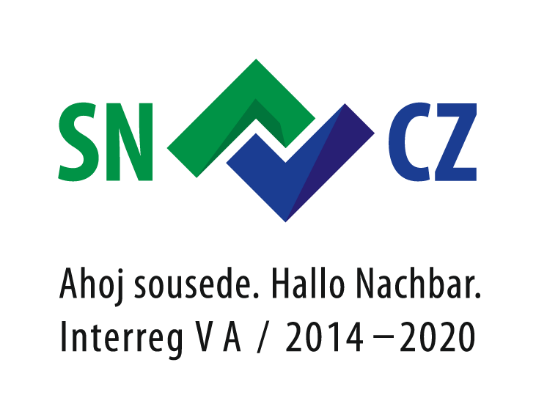 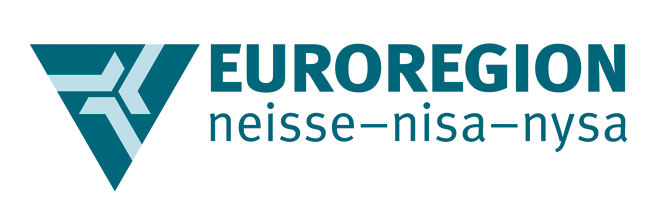 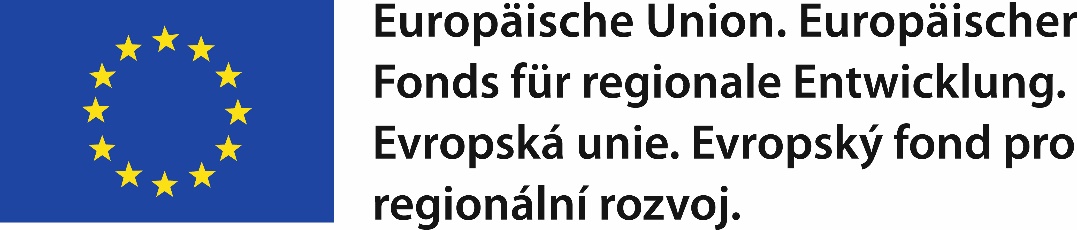 Název akceev. datum + místoNázev projektu: doplňte název projektu dle projektové žádosti v ČJProjekttitel: doplňte název projektu dle projektové žádosti v NJReg. Číslo: uveďte dlouhé registrační čísloTento projekt je podpořen Evropskou unií z prostředků Evropského fondu pro regionální rozvoj z Programu spolupráce Česká republika – Svobodný stát Sasko 2014-2020.Das Projekt wurde von der Europäischen Union aus Mitteln des Europäischer Fonds für regionale Entwicklung mit dem Kooperationsprogramm Freistaat Sachsen – Tschechische Republik 2014-2020 gefördert.